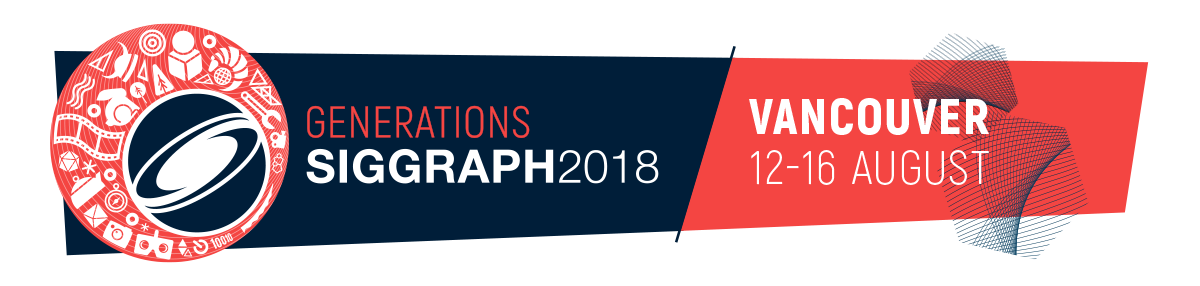 SIGGRAPH 2018 Student Volunteer Program Team Leaders Frequently Asked Questions - How to SubmitAm I eligible to apply to be a Team Leader at SIGGRAPH 2018?You are eligible to apply if you meet the following criteria: You will be 18 years of age or older (on or before 10 August 2018). You are enrolled full-time as a  high school, undergraduate, or graduate student at an accredited institution for at least one semester during the 2017-2018 academic year (Summer 2017 – Spring 2018)
You have at least 1 year of prior experience as a SIGGRAPH Student VolunteerWhere do I apply to be a Team Leader for the SIGGRAPH Student Volunteer Program?The online application is available at sv.siggraph.org. It is the same application that all Student Volunteers applicants must complete, with the additional completion of several essay questions in the Team Leader essay section.Remember, all applicants must provide completed applications and proof of full-time enrollment to be considered for any position in the SIGGRAPH Student Volunteer ProgramAre late, partial or incomplete submissions considered?No. As a Team Leader, am I eligible to apply for Financial Assistance?Yes. If you wish to apply for Financial Assistance, regardless of whether you are applying for Team Leader or not, please complete the requested section.Accepted Team Leaders are provided 8 nights of accommodations and partial travel reimbursement for their service. If you are not selected to be a Team Leader, you will still be considered for a Student Volunteer position along with your request for financial assistance.When is the deadline to submit an application to be a Team Leader the Student Volunteer Program?The deadline for all completed Team Leader applications is 16 January 2018, 22:00 UTC/GMT). (Convert to your time zone.) Please note you will be required to upload proof of full-time student status (transcript or enrollment verification letter). We recommend you allow ample time to gather this information from your institution before the due date. Without this documentation, your application will be marked as incomplete. Please comply with the submission deadlines and ensure that you submit your application by the appropriate day and time. All Student Volunteer applications are due by 13 February, 2018 at 22:00 UTC/GMT.